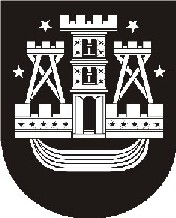 KLAIPĖDOS MIESTO SAVIVALDYBĖS TARYBASPRENDIMASDĖL KLAIPĖDOS MIESTO NEVYRIAUSYBINIŲ ORGANIZACIJŲ TARYBOS SUDĖTIES PATVIRTINIMO2019 m. rugsėjo 26 d. Nr. T2-258KlaipėdaVadovaudamasi Lietuvos Respublikos vietos savivaldos įstatymo 18 straipsnio 1 dalimi ir Klaipėdos miesto nevyriausybinių organizacijų tarybos nuostatų, patvirtintų Klaipėdos miesto savivaldybės tarybos 2014 m. liepos 31 d. sprendimu Nr. T2-156 „Dėl Klaipėdos miesto nevyriausybinių organizacijų tarybos nuostatų patvirtinimo“, 3, 9 ir 10 punktais, Klaipėdos miesto savivaldybės taryba nusprendžia:1. Patvirtinti šios sudėties Klaipėdos miesto nevyriausybinių organizacijų tarybą:Aistė Andruškevičiūtė, Klaipėdos miesto savivaldybės administracijos jaunimo reikalų koordinatorė;Arūnas Andziulis, Klaipėdos miesto savivaldybės tarybos Miesto ūkio ir aplinkosaugos komiteto narys;Zita Čekanauskienė, asociacijos Klaipėdos miesto socialiai remtinų gyventojų klubo „Rūta“ pirmininkė;Roma Fabijonavičiūtė-Genienė, BĮ Neįgaliųjų centro „Klaipėdos lakštutė“ direktoriaus pavaduotoja socialiniams reikalams;Romaldas Idzelevičius, Klaipėdos miesto savivaldybės tarybos Kultūros, švietimo ir sporto komiteto narys;Dalia Jakulytė, Vakarų Lietuvos tėvų forumo tarybos narė;Liudvika Kuzminčiūtė, asociacijos „Klaipėdos žalieji“ pirmininkė;Saulius Liekis, asociacijos „Mano miestas Klaipėda“ narys;Sigita Muravjova, Klaipėdos miesto savivaldybės administracijos Ugdymo ir kultūros departamento Švietimo skyriaus vyriausioji specialistė;Daiva Palubinskaitė, VšĮ „Auksinė ginsvė“ direktorė;Andrius Petraitis, Klaipėdos miesto savivaldybės tarybos Miesto plėtros ir strateginio planavimo komiteto narys;Vytis Radvila, Klaipėdos miesto savivaldybės tarybos Finansų ir ekonomikos komiteto narys;Renata Razgienė, Klaipėdos miesto savivaldybės administracijos Socialinių reikalų departamento vyriausioji specialistė;Sandra Sirutienė, asociacijos visuomeninio judėjimo „Permainų Klaipėda“ tarybos narė;Jolanta Skrabulienė, VšĮ Klaipėdos specialiosios mokyklos-daugiafunkcio centro „Svetliačiok“ Dienos socialinės globos skyriaus vedėja;Irena Julija Toliušienė, VšĮ Senjorų šokių kolektyvo „Zunda“ pirmininkė;Agnė Zabrynaitė, Klaipėdos jaunimo organizacijų asociacijos „Apskritasis stalas“ tarybos narė;Vaida Žvikienė, Klaipėdos miesto savivaldybės tarybos Sveikatos ir socialinių reikalų komiteto narė.2. Pripažinti netekusiu galios Klaipėdos miesto savivaldybės tarybos 2017 m. rugsėjo 14 d. sprendimą Nr. T2-209 „Dėl Klaipėdos miesto nevyriausybinių organizacijų tarybos sudėties patvirtinimo“.3. Skelbti šį sprendimą Klaipėdos miesto savivaldybės interneto svetainėje.Savivaldybės meras Vytautas Grubliauskas